Сканер беспроводных видеокамер C-Hunter 935B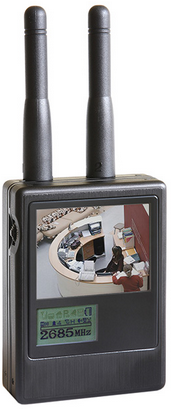 Назначение устройстваПоиск «подслушивающих и подглядывающих» устройств в офисах, квартирах и автомобиляХарактеристикиРабочий диапазон 900—3000 MГц и 5—6 ГГц2 дисплея:2,5" цветной TFT-экран для отображения видеосигналаЖК-экран для отображения режима и установокАвто-переключение видео протокола PAL/NTSC, CCIR/EIAПитание от встроенного Li-Ion аккумулятора 2200 мА⋅чРесурс аккумулятора 2,5 часаВремя сканирования всего диапазона:автоматический режим — 15—20 сручной — 1 MГц/с, 10 MГц/сЗвуковой и вибросигналТревожный выходВидео, аудиовыход2 антенных разъема